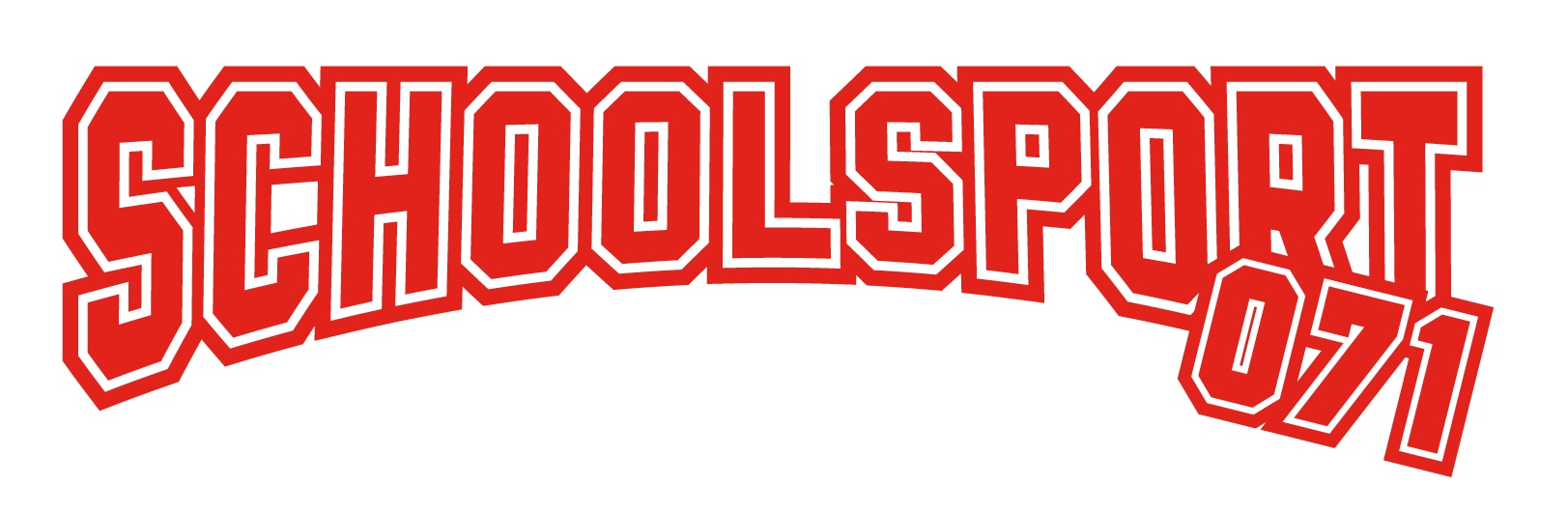 INSCHRIJFFORMULIER TAFELTENNISTOERNOOI
Woensdag 8 maart 2023
Aanmelden voor 15 februari 2023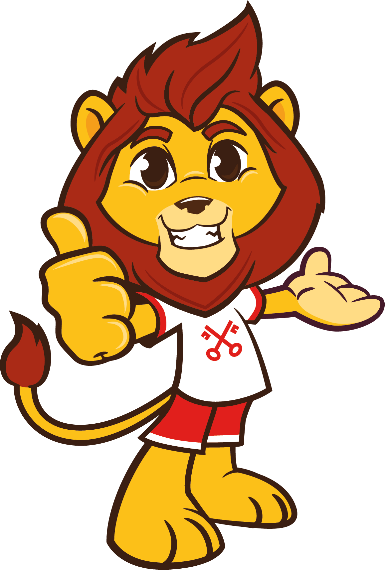 Naar wie kunt u het ingevulde inschrijfformulier opsturen?
Dit kan naar Jip van Ommen via jvommen@incluzio.nlTAFELTENNISTOERNOOI Groepen 7 en 8 op woensdag 8 maart 2023Naam van de school:				Adres:							Postcode en Plaats:					Telefoonnummer:
E-mailadres:Naam van de Contactpersoon:					Telefoonnummer:	E-mailadres:Met hoeveel deelnemers schrijft u in?Wij schrijven in met ………………. deelnemers. 
Vul de tabel in op volgende pagina!Heeft u nog vragen?Stel ze gerust aan Jip van Ommen via:jvommen@incluzio.nl  of 06 42 48 45 10SLUITINGSDATUM VOOR INSCHRIJVING IS:WOENSDAG 15 FEBRUARI 2023Naam:Geboortejaar:Groep:Meisje/Jongen:  Geoefend:1.2.       3. 4.       5.6.  7.8.  9.  10.11.12.13.14.15.16.17181920